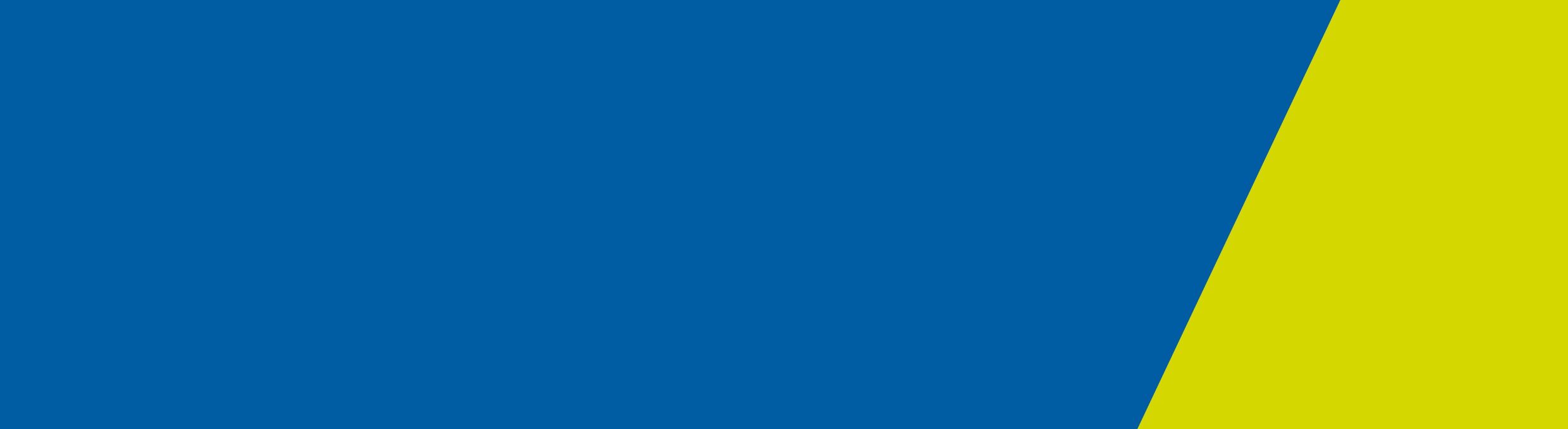 Income ranges 2019The Community Health income ranges are based on the Centrelink Income Test for pensioners.Community health – Schedule of fees and income rangesEffective July 2019Activity / Population TypePolicyFee PayableFee PayableFee PayableActivity / Population TypePolicyLow IncomeMedium IncomeHigh IncomeFinancially dependent childrenParents of financially dependent children may be charged if they are not low incomeNil15.60Full cost recoveryHealth promotion and group activitiesAgencies may charge a fee for group activities7.907.90Full cost recoveryCommunity Health NursingChargeable services10.3015.60Full cost recoveryCounselling/Casework ConsultationsNo charge for low and medium income clientsNilNilFull cost recoveryAllied Health ConsultationsPodiatryPhysiotherapySpeech TherapyDieteticsAudiologyOccupational TherapyChargeable services10.3015.60Full cost recoveryInterpretingNilNilNilInitial Needs IdentificationNilNilNilOther services and items (such as report writing, court attendance, orthotics, information material, secondary consultations)Where appropriate such service fees may be charged even when associated with a service which does not attract a fee (e.g. counselling provided to a low-income person)Fees should be levied in a manner consistent with the exemptions and capping provisions included in this policyAgency may set feesAgency may set feesAgency may set feesLowMediumMediumHighIndividual < $39,089 > $39,089 < $86,208> $86,208Couple < $59,802 > $59,802 < $115,245> $115,245Family (1 Child) < $66,009> $66,009 < $118,546 > $118,546(plus $6,206 per additional child)			(plus $6,206 per additional child)			(plus $6,206 per additional child)			(plus $6,206 per additional child)			To receive this publication in an accessible format email partnerships.primary@health.vic.gov.au or phone using the National Relay Service 13 36 77 if required. Authorised and published by the Victorian Government, 1 Treasury Place, Melbourne. © State of Victoria, Department of Health and Human Services July 2019Available at https://www2.health.vic.gov.au/primary-and-community-health/community-health/community-health-program/community-health-fees-policy/fees-schedule-and-income-range>